Фонд оценочных средствучебной дисциплины      ОПД.03 Техническая механика с основами технических измерений      по профессии 35.01.13 Тракторист –машинист с/х производстваБохан 2016                                                                          Рассмотрена на заседании МК                                                                           Руководитель  МК__________                                                                                                        Комаров А.Ю.                                                                                       Протокол №_______________                                                                            «_____»_____________2016г.                                                  Тестовые вопросы для  проведения  зачета  по ОПД.03:  Техническая механика с основами технических измерений                      Профессия 35.01.13: «Тракторист-машинист с/х  производства»                                                        ВАРИАНТ№1      1.   Какие соединения  являются  неразъемными?сварные, клепанные, резьбовыеклепаные, паяные, склеенныешпоночные, штифтовые, клепаныеВариатор – это…             1   механизм плавного изменения угловой скорости                  2   машина                    3   деталь , несущая нагрузку               3.Выделите, на Ваш взгляд, вид ремня, который обеспечивает  постоянство                                                                   передаточного       числа:       1  плоский      2 зубчатый      3  круглый   4Укажите не существующий  вариант  заклепок по форме головки:         1  полупотайная    2  круглая      3  полукруглая     4  потайная5Каким способом производится сварное соединение?1.  давлением  2. плавлением  3  трением. 6Чем, на Ваш  взгляд, вал отличается  от  оси, укажите правильное утверждение? 1  вал передает  крутящий момент а ось нет ;  2    ось передает крутящий момент а вал             нет  ; 3. вал и ось не отличаются назначением.  7Укажите  вариант, в котором точность инструмента соответственно,увеличивается:          1  масштабная линейка, микрометр,         штангенциркуль          2  штангенциркуль, микрометр, масштабная линейка          3  масштабная линейка, штангенциркуль, микрометр8К какай передаче относится  ремень?1   зубчатой      2  вариатору   3  червячной9К какому типу подшипника относится шариковый?1.   качения       2  скольжения   3  кручения.      10.  Какая из деталей является лишней в фрикционной передаче  ?             1. ремень   2. шкив  3.  звездочка.  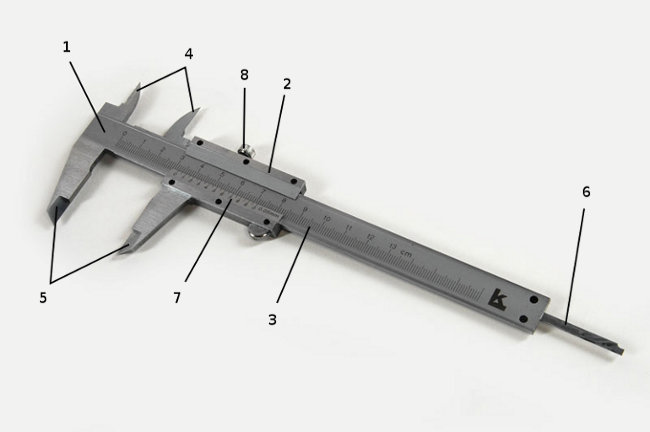 11.   Какой позицией на рисунке обозначены губки для наружных измерений деталей.?                1) 4                  2)   5           3)   612.Какой позицией на рисунке обозначена линейка глубиномера?                1) 4                    2)   5          3)    613. Какой позицией на рисунке обозначена подвижная рамка?               1) 1                     2)   2              3) 3  14.Какой позицией на рисунке обозначена шкала нониуса?                            1) 2                   2)    3              3)   715.  Какой позицией на рисунке обозначена шкала штанги?         1) 7                   2)   1              3)     316. Какой позицией на рисунке обозначен зажим рамки?          1)      5            2)   4               3)   817. С какой точностью  возможно измерение размеров при     помощи штангенциркуля?1) 1см.                     2)   1мм.          3)  0.1мм         4)  0.01мм.  18.  Какие дополнительные функции  присущи штангенциркулю ?1)  Чертежные        2)  Ударные         3)Разметочные19.  Какую функцию выполняет нониус на рамке штангенциркуля?1) Позволяет снимать размер детали выраженный в сантиметрах       2) Позволяет снимать размер детали выраженный в миллиметрах 3)Позволяет снимать размер детали выраженный в десятых долях миллиметра.20. Обозначение какого типа    носит  указанный на картинке      выше штангенциркуль?1)   ШЦ-1             2)    ШТц-1             3)  ШИ -0.1   ВАР.№1	                             ВАРИАНТ№21.   Какие соединения  являются  разъемными?1    сварные, склепанные, прессовыеклепаные, паяные, склеенныешпоночные, штифтовые, резьбовые   Передаточным отношением называют:отношение угловой скорости ведущего звена к угловой скорости ведомогопроизведение мощности передачи на её скорость.отношение мощности передачи к её скорости3.  В каком варианте ответа указано определение, раскрывающее понятие о передаче?1 устройство, предназначенное для измерения, контроля, управления машинами.2 механизм, связывающий двигатель с исполнительными органами рабочих машин.3 устройства, служащие для преобразования материалов, энергии, информации.        4. Какие из передач относятся к передачам трения?         1 зубчатые, червячные, винтовые.         2 ременные, фрикционные.	         3 планетарные, волновые. 5. Какие передачи относятся к передачам зацепления?         1 зубчатые, червячные, винтовые.         2  фрикционные зубчатоременные.	         3 плоскоременные, клиноременные.      6. Механизм, служащий для передачи вращательного движения с помощью сил тре-ния между коническими дисками…-  к  какой передачи это относится?1    планетарной.   2 фрикционной   3 зубчатой.     7.   Укажите  вариант, в котором точность инструмента соответственно,уменьшается:          1  масштабная линейка, микрометр,         штангенциркуль          2  микрометр, штангенциркуль, масштабная линейка          3  масштабная линейка, штангенциркуль, микрометр8.  К какой передачи относится шестерня?       1.  фрикционной   2.  цепной   3.  зубчатой.9.  К какому типу подшипника  относится конический роликовый ?качения.   2.скольжения  3. трения     10.  К какому типу   относится вкладыш шатунного подшипника коленвала двигателя?                    1.  качения.   2.скольжения  3 кручения     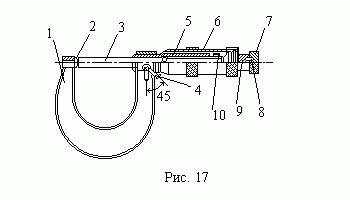 11.Как называется измерительный инструмент изображенный на рисунке?.1)  Штангенциркуль        2)   микрометр         3)   Индикатор часового типа.12.Какой позицией на рисунке обозначена скоба.1)  1         2)     3          3)      1013  Какой позицией на рисунке обозначен  микрометрический винт.      1) 2          2)     3          3)     114.Какой позицией на рисунке обозначена трещетка.      1)  6         2)     3          3)      715.Какой позицией на рисунке обозначен барабан.        1)  4         2)     6          3)      716.Какой позицией на рисунке обозначен зажим?          1)    3         2)     4          3)      717.Какой позицией на рисунке обозначена пятка.          1)   2             2)     3           3)      1018.С какой точностью выполняется измерение размеров с помощью инструмента указанного на рисунке?1)   1см.       2)   1мм.        3)    0,1мм.    4)     0.01мм.19. Что в маркировке инструмента обозначают цифры типа  МК-50.  25-50 ?1)Предел измерения прибора в пределах от 0мм до 50мм.      2)Предел измерения прибора в пределах от 25мм до 50мм.3)Предел измерения прибора в пределах от 0мм до 25мм.20 К какому типу относится микрометр с обозначением МЛ-25. 0-25.1) К листовым.     2) К  гладким.         3) К трубным.ВАР.№2№воп.1234567891011121314151617181920№отв.21222132132323333331№воп.1234567891011121314151617181920№отв.31221223122123221421